Richard Wingert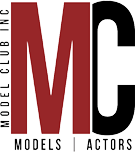 WingertRichard@gmail.com	Tim Ayers(617) 407-5463			Tim@ModelClubinc.comwww.richwingert.com		(617) 247 - 9020Height 5’8”			Weight 150lbs		    Light Brown Hair			    Blue EyesFILMSeventh Heaven   			John (Lead)                        			Director, Vatsala ChopraSealed With A Kiss			CEO (Lead)					Sarah Schwidel/NYUDUBBED				Cheating Boyfriend (Supporting)			Griffin Embry/NYUBridesmaids                         	              	Rhodes (Supporting)				Columbia UniversityThis Cloud Upon Us			Protagonist (Lead)				Boston University MFAStay Positive				Jack (Lead)	                			Director, Bella YangBreakdown 				Alec (Lead) 					Director, Logan AlexanderOh Baby!				Charlie (Lead) 					Director, Sophia GoswamiOld Timer				Father (Lead)					EmersonDisposable				Hired Muscle (Principal)				Director, Daniel CayargaJust Say Goodbye			Mike (Principal)					Walting EntertainmentTHEATREDead Brains				Henry (Lead)					Adam Chisnall/Jim KiersteadRocky Horror Show			Rocky (Supporting)				River City Repertory TheatreWelles Remy Crowther			Geroge Leuchs/Tim Epstein			Boston CollegeFinish Line				Chris Spielhagen (Supporting)			Boston Theatre CompanyMerry Tranny Christmas			Jerry (Lead)					Gold Dust OrphansFull Monty				Buddy Walsh (Supporting)			Company TheatreBoys In The Band			Cowboy (Supporting)				Zeitgeist Stage CompanyChicago					Sergeant Fogarty (Ensemble)			Priscilla Beach TheatreWest Side Story				Action (Supporting)				Woodland Theatre CompanyTitanic The Musical			J.H. Rogers (Ensemble)				Woodland Theatre CompanyOur Town				Simon Stimson (Supporting)			Theatre To GoCabaret					Victor (Ensemble)				Riverside TheatreMagnetic North				Emmett (Supporting)				Striving Artist CompanyMerry Wives of Windsor			Master Page (Supporting)				Striving Artist CompanyA Midsummer’s Night Dream		Demetrius (Supporting)				Striving Artist CompanyMASH					John Ugly (Ensemble)				Theatre To GoSideways Stories				Dameon (Supporting)				Riverside TheatreINDUSTRIALS / PROMOS / COMMERCIALSFUJI Films				Medical Staff (Principal)				Fuji Film ProductionsBushari Real Estate 			Dad (Principal)					Compass ProductionsDogma Sock Commercial			Runner (Lead)					Alex Olsen Design StudiosCamping World Commercial		Father (Lead)					Isaac Aaron Media		Rescue Pastilles Ad 			Office Worker (Featured)				Sleek Machine	Ocean State Job Lot Commercial		Executive (Lead)					Animus Studio ProductionsStaples Commercial			Office Employee (Principal)			New Fangled ProductionsMyOne Condoms Commercial		Speedo Guy (Principal)				Jack Morton WorldWideHR Training Video			Spokesperson (Lead)				TJX CompaniesMODELING Lego					Father (Principal)				Huntington Creative	Summer Infant				Father (Principal)				Director, Warren JaggerApple Watch				Runner (Principal)				Director, Jason RichMaclaren				Dad (Principal)					Dory DesignsGenuine Movers				Model (Principal)				Director, Anya SvetchnikovHonns					Hand Model (Principal)				Director, Mark DunnBronton Classic Musk			Horse Rider (Principal)				Captive EssenceAqua Leisure				Dad (Principal)					Copolla StudiosTRAINING AND SKILLSWorcester Polytechnic Institute (BS, Biomedical Engineering), Techniques: Meisner, Stanislavski, Lee Strasberg; Boxing, Wrestling, Mixed Martial Arts, Singing: Baritone, Muy Thai, Chinese Kickboxing, Weight Lifting, Running (Long & Short Distance), Valid Passport, Driver’s License, Cockney Accent, Southern Accents. Local Hire: NJ, NY, MA, Maine, CT & NH.